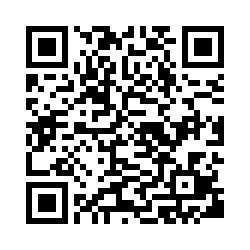 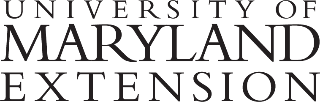 Please Rate my Teaching!Please Rate my Teaching!Please Rate my Teaching!Please Rate my Teaching!